Parish of All Saints Stretford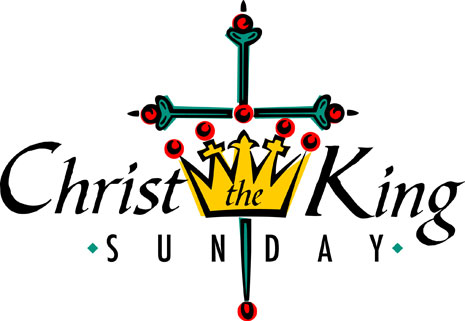 Sunday 22nd November
Christ the King Sunday

Today’s Music is from the Mission Praise Hymn BookIntroit		564	Praise to the Lord, the AlmightyGradual 	790	You are the king of gloryOffertory	162	From heaven you came helpless babeCommunion	795	You laid aside your majestyRecessional	109	Crown him with many crowns	Readings for today  –  p751Daniel 7.9-10,13-14			Valerie SmithPsalm 93					June Kettle
Revelation 1.4b-8				Bea MorrowJohn 18.33b-37Intercessions:	Steve WorsleyLay Assistants: 	Margaret Dawson	Beryl DaviesSides People:	Mandy Tomkinson	Christine DaviesTO REMEMBER IN OUR PRAYERS THIS WEEK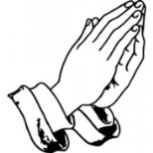 We pray for the sick and distressed and especially for: Liz Palmer, Lennox Davidson, Esther MacCormack, Connor Leah, Karen, Joanne Macholc (nee Thorpe), Will, Max Crompton, Mark Davies, Phil Wall, Allan Roberts, David West, Mark Roberts, Sean McGlade, Sylvia Brown, Sean, Gwen Archer, Susan Fall, Chris Allen, Joan Hornby, Ros & Des Liburd, Simon Pitt and Stephen Tomkinson.We pray for those who are being welcomed into our church family this weekend, especially for Lewis Joshua Machin, Nai Chai-Ling Machin and Amelia-Grace Amber Taylor.We pray for all who have died this week especially those who have died on their own.We pray for those whose names appear in our Book of Remembrance including: Isabel Lavelle, William Dyer, Arthur Pomphrey, William Ferguson, Kathleen Rogers, Wilf Dew, Helen Humphries, Malcolm Humphries, Frank Dakin, David Price, Neville Stobart, May Bardsley, Horace Tomlinson and James Jones . May they each rest in peace and rise again in glory. AmenPSALM 93 [R] The Lord has girded himself with strengthThe Lord is king; he has put on splendid apparel; the Lord has put on his apparel and girded himself with strength. He has made the whole world so sure that it cannot be moved; Ever since the world began, your throne has been established; you are from everlasting. [R]  
The waters have lifted up, O Lord, the waters have lifted up their voice; the waters have lifted up their pounding waves. Mightier than the sound of many waters, mightier than the breakers of the sea, mightier is the Lord who dwells on high. [R]  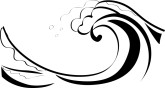 
Your testimonies are very sure, and holiness adorns your house, O Lord, for ever and for evermore. [R]  THIS WEEKS SERVICESMon-Thurs	Morning Prayer (all welcome)	8amTuesday 	Ecumenical Prayers 		10am 	St Matthews
Wednesday  	Mid-Week Eucharist 		9.45am	Readings for Next Sunday 29th Nov  –  The First Sunday of Advent p755Jeremiah 33.14-16				Eva ClaguePsalm 25.1-9				Stuart Gilbertson1 Thessalonians 3.9-13			Duncan GilbertsonLuke 21.25-36 Intercessions:	Revd. Luke Maguire Lay Assistants: 	Valerie Smith 		Billy TomkinsonSides People:	Margaret Bishop 	June KettleSharing the love of Christ, the Light of the World, with the people of StretfordCHURCH NOTICES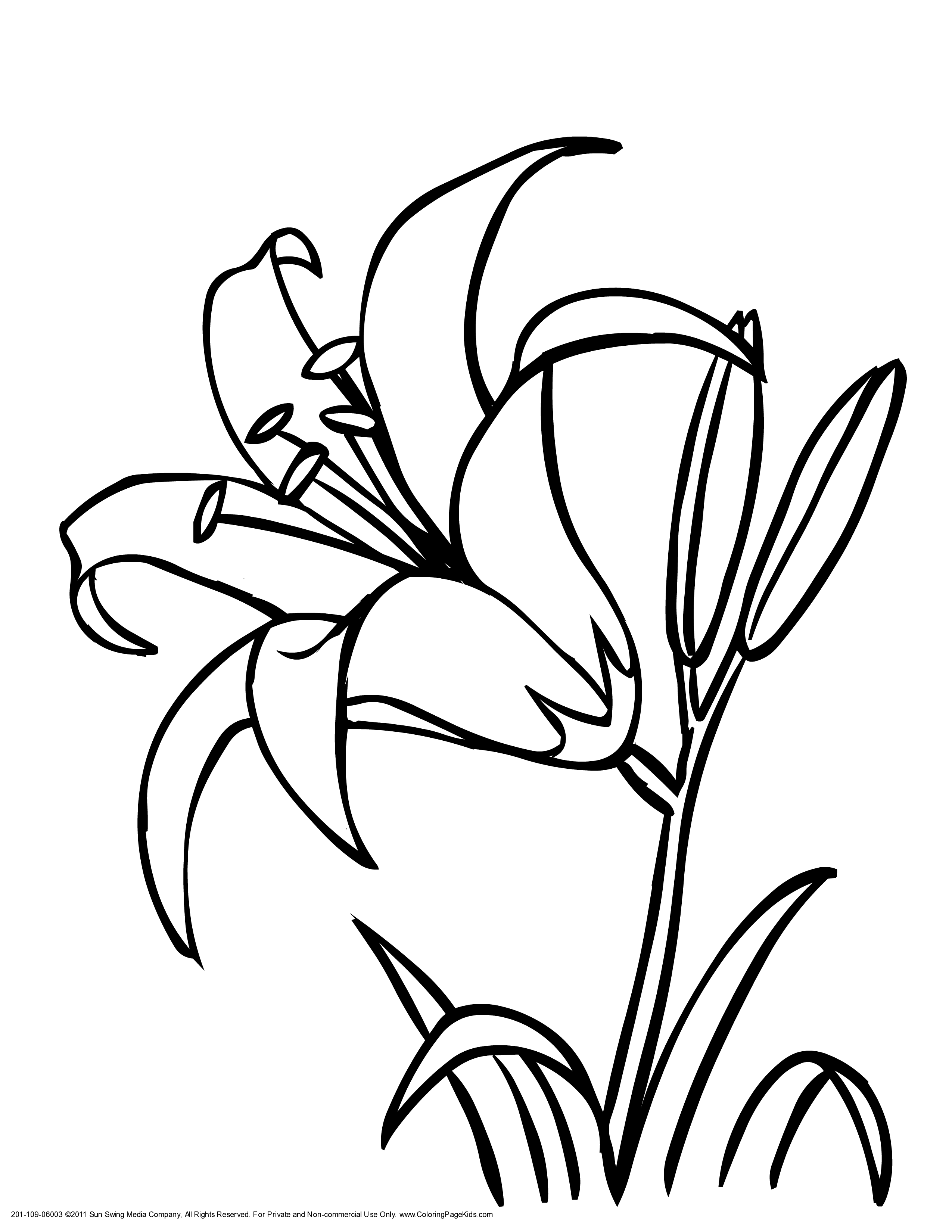 FLOWERS IN CHURCH: Flowers this week are in loving memory of Wilf Dew.TAIZE SERVICE: An opportunity to take part in prayer for peace using Taize chants, music and periods of silence and contemplation. Manchester Cathedral Thurs 26th Nov 7-9pm. See Steve.
CHRISTMAS GRAND DRAW - As usual we shall be having a Christmas Draw to raise money and tickets will soon be available for you to buy and also to sell to your friends and family. Any donations of prizes over the next few weeks would be appreciated, specifically bottles of wine/spirits and boxes of chocolates and biscuits please.  Please see Stuart for further details.CHRISTMAS CONCERT: Tickets are available from Steve/Beryl for the Stretford Band Christmas Concert Fundraiser,  this year we will have festive music and carols to sing-a-long to. Saturday 19th December 7.30pm Tickets £5.00
CHRISTMAS FAYRE: 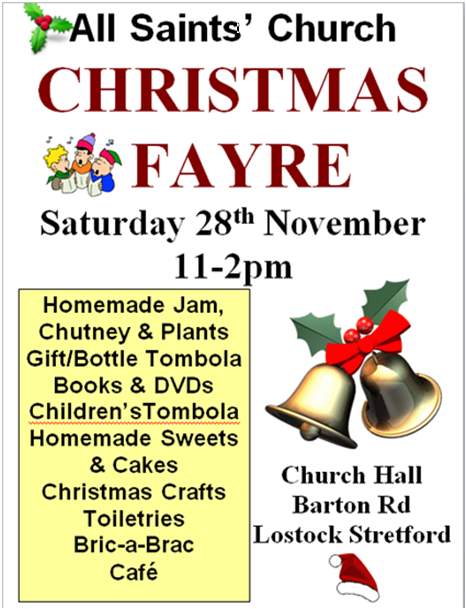 Donations of Bottles of Wines / Beers / Spirits etc, Tombola Prizes, Good as New Items, Hotdogs etc to be placed at the back of church and monetary contributions can go to Beryl/Steve. Setting up will be done Friday, 2pm and 6pm.LUTHERAN CHURCH - Christmas Bazaar in the Martin-Luther Church - Saturday,  28th Nov. Afternoon!ST ANN’S: Fair Sat 28th 10-12noon.NOTE: Christmas events and services at All Saints are updated and all on the church website see Future Events.As a Godparent, you have a very special role. It's about helping this child to come to know and love God, encouraging them to pray and grow in their spiritual life, and in their membership of their local church. You'll be there at the child’s baptism, where you will make your own promises to help and encourage them to grow up in the Christian faith. It’s a role and a relationship that continues to grow as your Godchild grows up; and with your loving help and friendship all through a young life, this will develop their own faith.

A special prayer for those being baptised this weekend and their families;
 
Lord, we ask your blessing on the parents, grandparents, godparents of Lewis, Nia chai-Ling and Amelia-Grace as they become members of our church family. May they guide them with their own example of your love and always be ready to listen and to comfort, to laugh and to play, to encourage and to praise. May they always show them that they are special in their eyes and in also in yours. Amen

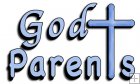 